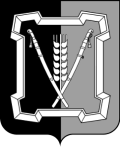 АДМИНИСТРАЦИЯ  КУРСКОГО  МУНИЦИПАЛЬНОГО  ОКРУГАСТАВРОПОЛЬСКОГО КРАЯП О С Т А Н О В Л Е Н И Е22 февраля 2023 г.	ст-ца Курская	   № 161О внесении изменения в состав комиссии по делам несовершеннолетних и защите их прав Курского муниципального округа Ставропольского края, утвержденный постановлением администрации Курского муниципального округа Ставропольского края от 09 февраля 2021 г. № 58	Администрация Курского муниципального округа Ставропольского краяПОСТАНОВЛЯЕТ:	1. Внести в состав комиссии по делам несовершеннолетних и защите их прав Курского муниципального округа Ставропольского края, утвержденный постановлением администрации Курского муниципального округа Ставропольского края от 09 февраля 2021 г. № 58 «О создании комиссии по делам несовершеннолетних и защите их прав Курского муниципального округа Ставропольского края» (с изменениями, внесенными постановлениями администрации Курского муниципального округа Ставропольского края от 07 мая 2021 г. № 422, от 17 августа 2021 г. № 956, от 01 декабря 2021 г. № 1468, от 10 марта 2022 г. № 245, от 26 апреля 2022 г. № 402, от 26 июля 2022 г. № 763, от 12 сентября 2022 г. № 945), изменение, изложив его в прилагаемой редакции.	2. Признать утратившими силу следующие постановления администрации Курского муниципального округа Ставропольского края:	от 07 мая 2021 г. № 422 «О внесении изменений в состав комиссии по делам несовершеннолетних и защите их прав Курского муниципального округа Ставропольского края, утвержденный постановлением администрации Курского муниципального округа Ставропольского края от 09 февраля  
2021 г. № 58»;	от 17 августа 2021 г. № 956 «О внесении изменений в состав комиссии по делам несовершеннолетних и защите их прав Курского муниципального округа  Ставропольского  края,  утвержденный  постановлением администра-ции  Курского  муниципального  округа  Ставропольского края от 09 февраля  22021 г. № 58»;	от 01 декабря 2021 г. № 1468 «О внесении изменений в состав комиссии по делам несовершеннолетних и защите их прав Курского муниципального округа Ставропольского края, утвержденный постановлением администрации Курского муниципального округа Ставропольского края от 09 февраля  2021 г. № 58»;	от 10 марта 2022 г. № 245 «О внесении изменений в состав комиссии по делам несовершеннолетних и защите их прав Курского муниципального округа Ставропольского края, утвержденный постановлением администрации Курского муниципального округа Ставропольского края от 09 февраля  2021 г. № 58»;	от 26 апреля 2022 г. № 402 «О внесении изменений в состав комиссии по делам несовершеннолетних и защите их прав Курского муниципального округа Ставропольского края, утвержденный постановлением администрации Курского муниципального округа Ставропольского края от 09 февраля  2021 г. № 58»;	от 26 июля 2022 г. № 763 «О внесении изменений в состав комиссии по делам несовершеннолетних и защите их прав Курского муниципального округа Ставропольского края, утвержденный постановлением администрации Курского муниципального округа Ставропольского края от 09 февраля  
2021 г. № 58»;	от 12 сентября 2022 г. № 945 «О внесении изменений в состав комиссии по делам несовершеннолетних и защите их прав Курского муниципального округа Ставропольского края, утвержденный постановлением администрации Курского муниципального округа Ставропольского края от 09 февраля  2021 г. № 58».3. Отделу по организационным и общим вопросам администрации Курского муниципального округа Ставропольского края официально обнародовать настоящее постановление на официальном сайте администрации Курского муниципального округа Ставропольского края в информационно-те-лекоммуникационной сети «Интернет». 4. Настоящее постановление вступает в силу со дня его официального обнародования на официальном сайте администрации Курского муниципального округа Ставропольского края в информационно-телекоммуника-ционной сети «Интернет».Заместитель главы администрацииКурского муниципального округаСтавропольского края			                                              О.Н.СидоренкоСОСТАВкомиссии по делам несовершеннолетних и защите их прав Курского муниципального округа Ставропольского края23Заместитель главы администрацииКурского муниципального округаСтавропольского края							      О.В.БогаевскаяУТВЕРЖДЕНпостановлением администрацииКурского муниципального округаСтавропольского краяот 09 февраля 2021 г.  № 58в редакции постановления администрации Курского муниципального округа Ставропольского краяот 22 февраля 2023 г. № 161Сидоренко Оксана Николаевназаместитель главы администрации Курского муниципального округа Ставропольского края, председатель комиссииПанченко ВалентинаНиколаевна начальник отдела социального развития администрации Курского муниципального округа Ставропольского края, заместитель председателя комиссии Григорьев Виктор Викторовичзаместитель начальника отдела - начальник полиции Отдела Министерства внутренних дел Российской Федерации «Курский», заместитель председателя комиссии (по согласованию)Черкасова Евгения Александровназаведующий сектором обеспечения деятельности комиссии по делам несовершеннолетних и защите их прав отдела социального развития администрации Курского муниципального округа Ставропольского края, ответственный секретарь комиссииЧлены комиссии:Члены комиссии:Горянская Наталья Валерьевнаглавный специалист отдела образования администрации Курского муниципального округа Ставропольского краяЖулина Галина Васильевнаначальник муниципального казенного учреждения «Управление культуры»Заргаров ГерасимИвановичзаместитель начальника отдела надзорной деятельности и профилактической работы по Советскому городскому округу, Курскому и Степновскому муниципальным округам Управления надзорной деятельности и профилактической работы Главного управления Министерства Российской Федерации по делам гражданской обороны, чрезвычайным ситуациям и ликвидации последствий стихийных бедствий по Ставропольскому краю (по согласованию)Кияшко Алексей Васильевичглавный врач государственного бюджетного учреждения здравоохранения Ставропольского края «Курская районная больница» (по согласованию)Лемешевич Нина Михайловнадиректор государственного казенного учреждения «Центр занятости населения Курского района» (по согласованию)Мурко Василиса Васильевнаначальник муниципального казенного учреждения «Курский молодежный Центр»Муртазаева Аревик Суреновнаметодист муниципального бюджетного  учреждения дополнительного образования «Центр дополнительного образования для детей» (по согласованию)Новикова Елена Александровнадиректор государственного казенного учреждения социального обслуживания «Курский социаль-           но-реабилитационный центр для несовершеннолетних «Надежда» (по согласованию)Корзевич Евгения Сергеевнаглавный специалист сектора обеспечения деятельности комиссии по делам несовершеннолетних и защите их прав отдела социального развития администрации Курского муниципального округа Ставропольского краяПавлиошвили Людмила Николаевнаначальник отдела образования администрации Курского муниципального округа Ставропольского краяСаркисян Гамлет Викторович  начальник отделения по делам несовершеннолетних отдела  участковых  уполномоченных  полиции и по делам несовершеннолетних Отдела Министерства внутренних дел Российской Федерации «Курский» (по согласованию)Федоров Виталий Александровичначальник муниципального казенного учреждения «Комитет по физической культуре и спорту» Чепурной Виктор Владимировичначальник Курского межмуниципального филиала Федерального казенного учреждения уголовно-исполнительной инспекции Управления Федеральной службы исполнения наказания России по Ставропольскому краю (по согласованию)Шама Владимир Викторовичначальник управления труда и социальной защиты населения администрации Курского муниципального округа Ставропольского краяШтапурин Эдуард Ивановичначальник отдела по общественной безопасности, гражданской обороне и чрезвычайным ситуациям администрации Курского муниципального округа Ставропольского края